Уведомлениео проведении публичных консультаций посредством сбора замечаний и предложений организаций и граждан в рамках анализа проекта нормативного правового акта на предмет его влияния на конкуренцию Анкетаучастника публичных консультаций, проводимых посредством сбора замечаний и предложений организаций и граждан в рамках анализа проекта нормативного правового акта на предмет его влияния на конкуренциюОбщие сведения об участнике публичных консультаций2. Общие сведения о проекте нормативного правового актаПРОЕКТП О С Т А Н О В Л Е Н И Е                   АДМИНИСТРАЦИИ ВЕЙДЕЛЕВСКОГО РАЙОНАБЕЛГОРОДСКОЙ ОБЛАСТИп. Вейделевка           « __»    ________ 2024 г.                                                          № ____О внесении изменений в постановление администрации Вейделевского районаот  14 ноября 2014 года №201 В целях актуализации и повышения эффективности реализации муниципальной программы Вейделевского района «Социальная поддержка граждан в Вейделевском районе», утвержденной постановлением администрации Вейделевского района от 14.11.2014г. №201 с изменениями и дополнениями, руководствуясь Законом Белгородской области от 16.12.2021 г. №130 «Об областном бюджете на 2024 год и плановый 2025 и 2026  годов», Бюджетным кодексом Российской Федерации, Уставом муниципального района «Вейделевский район», п о с т а н о в л я ю:1.  Внести следующие изменения в постановление администрации Вейделевского района от 14 ноября 2014 года № 201 «Об утверждении муниципальной программы Вейделевского района «Социальная поддержка граждан в Вейделевском районе»: - в муниципальную программу Вейделевского района «Социальная поддержка граждан в Вейделевском районе» (далее – Программа), утвержденную в пункте 1 названного постановления:- разделы 7-9 паспорта Программы изложить в следующей редакции:- абзацы 12-21 раздела 2 программы изложить в следующей редакции:«Муниципальную программу предполагается реализовать в 2015 - 2026 годах, реализация осуществляется в 2 этапа.В результате реализации муниципальной программы будет обеспечено достижение следующих конечных показателей к 2026 году:Обеспечение доли граждан, получающих меры социальной поддержки, от общей численности граждан, обратившихся за получением мер социальной поддержки, в соответствии с нормативными правовыми актами Российской Федерации, Белгородской области, Вейделевского района на уровне 100 процентов ежегодно.Обеспечение доли граждан, получивших социальные услуги в учреждениях социального обслуживания населения, в общем числе граждан, обратившихся за получением социальных услуг в учреждения социального обслуживания населения, на уровне 100 процентов ежегодно.          3. Увеличение доли многодетных семей, семей, воспитывающих детей – инвалидов, охваченных социально-культурными мероприятиями, в общем количестве семей данных  категорий – до 70%.           4. Увеличение доли переданных на воспитание в семьи детей-сирот, детей, оставшихся без попечения родителей, в общей численности детей- сирот, детей, оставшихся без попечения родителей до 83 процентов.          5. Увеличение доли доступных для инвалидов и других маломобильных групп населения приоритетных объектов социальной, транспортной, инженерной инфраструктуры в общем количестве приоритетных объектов до 30%.        6. Обеспечение жильем отдельных категорий граждан.        7. Достижение соотношения средней заработной платы социальных работников учреждений социальной защиты населения к средней заработной плате в Белгородской области – 100 процентов в 2017 году и поддержание на данном уровне.       8. Достижение соотношения средней заработной платы педагогических работников учреждения социальной защиты населения к средней заработной плате в Белгородской области – 100 процентов в 2015 году и поддержание на данном уровне.»;  - таблицу 1 «Предполагаемые объемы финансирования муниципальной программы» раздела 5 Программы изложить в следующей редакции:Таблица 1Предполагаемые объемы финансированиямуниципальной программытыс. рублей- в подпрограмму 1 «Социальная поддержка отдельных категорий граждан» (далее - подпрограмма 1) Программы:- разделы 5-6 паспорта подпрограммы 1 изложить в следующей редакции:- абзац 5 раздела 2 подпрограммы 1 изложить в следующей редакции:«Срок реализации подпрограммы 1: 2015 - 2026 годы, этапы реализации осуществляются в 2 этапа.»;- таблицу 3 «Предполагаемые объемы финансирования подпрограммы» 1 раздела 4 подпрограммы 1 изложить в следующей редакции:Таблица 3Предполагаемые объемы финансированияподпрограммы 1 тыс. рублей- в подпрограмму 2 «Социальное обслуживание населения» (далее – подпрограмма 2) Программы:- разделы 5-6 паспорта подпрограммы 2 изложить в следующей редакции:- абзац 3 раздела 2 подпрограммы 2 изложить в следующей редакции:«Решение поставленной задачи будет осуществляться с 2015 по 2026 годы, этапы реализации подпрограммы 2 выделяются в 2 этапа: 1 этап – 2015-2020 годы, 2 этап – 2021-2026 годы.»;- таблицу 4 «Предполагаемые объемы финансирования программы 2» раздела 4 подпрограммы 2 изложить в следующей редакции:Таблица  4Предполагаемые объемы финансированияподпрограммы 2 тыс. рублей    - в подпрограмму 3 «Социальная поддержка семьи и детей» (далее - подпрограмма 3) Программы:    - разделы 5-7 паспорта подпрограммы 3 изложить в следующей редакции:- раздел 2 подпрограммы 3 изложить в следующей редакции:«Реализация подпрограммы 3 осуществляется в период 2015 - 2026 годов. Этапы реализации подпрограммы 3 выделяются в 2 этапа: 1 этап – 2015-2020 годы, 2 этап – 2021-2026 годы.»;  - таблицу 6 «Предполагаемые объемы финансирования подпрограммы 3» раздела 4 подпрограммы 3 изложить в следующей редакции:Таблица 6Предполагаемые объемы финансированияподпрограммы 3тыс. рублей    - в подпрограмму 4 «Повышение эффективности оказания социальных услуг некоммерческим общественными организациями» (далее - подпрограмма 4) Программы:         - разделы 5-7 паспорта подпрограммы 4 изложить в следующей редакции:- последний абзац раздела 1 подпрограммы 4 изложить в следующей редакции:«Решение поставленных задач будет осуществляться в ходе реализации подпрограммы 4 с 2015 по 2026 годы, этапы реализации выделяются в 2 этапа, 1 этап – 2015-2020 годы, 2 этап – 2021-2026 годы.»;- таблицу 7 «Предполагаемые объемы финансирования подпрограммы 4» раздела 4 подпрограммы 4 изложить в следующей редакции:«Таблица  7Предполагаемые объемы финансированияподпрограммы 4тыс. рублей- в подпрограмму 5 «Доступная среда для инвалидов и других маломобильных групп населения» (далее - программа 5) Программы:         - разделы 5-7 паспорта подпрограммы 5 изложить в следующей редакции:- абзац 4 раздела 2 подпрограммы 5 изложить в следующей редакции:«Решение поставленных задач будет осуществляться в ходе реализации подпрограммы 5 с 2015 по 2026 годы, этапы реализации выделяются в 2 этапа, 1 этап – 2015-2020 годы, 2 этап – 2021-2026 годы.»;- таблицу 8 «Предполагаемые объемы финансирования подпрограммы 5» раздела 4 подпрограммы 5 изложить в следующей редакции:«Таблица  8Предполагаемые объемы финансированияподпрограммы 5 тыс. рублей- абзац 4 раздела 5 изложить в следующей редакции:«Для осуществления государственных функций в рамках достижения цели подпрограммы 5 будут использованы следующие показатели:- увеличение доли доступных для инвалидов и других маломобильных групп населения приоритетных объектов социальной, транспортной, инженерной инфраструктуры в общем количестве приоритетных объектов (возрастет до 30 процентов к 2026 году);»; - в подпрограмму 6 «Обеспечение реализации муниципальной программы» (далее - программа 6) Программы:         - разделы 5-6 паспорта подпрограммы 6 изложить в следующей редакции:- абзац 3 раздела 2 подпрограммы 6 изложить в следующей редакции:«Сроки реализации подпрограммы 6 – на протяжении всего периода реализации Программы - 2015 – 2026 г.г. Этапы реализации подпрограммы 6 выделяются в 2 этапа: 1 этап – 2015-2020 годы, 2 этап – 2021-2026 годы.»;-  раздел 4 подпрограммы 6 изложить в следующей редакции:«Предполагаемые объемы финансирования подпрограммы 6 в 2015-2026 годах за счет всех источников финансирования составит 118338,4 тыс. рублей.Объем финансового обеспечения реализации подпрограммы 6 за 2015 – 2026 годы за счет средств областного  бюджета составляет 118338,4 тыс. рублей, в том числе по годам:2015 год – 7609,0 тыс. рублей;2016 год – 7869,0 тыс. рублей;2017 год – 7787,3 тыс. рублей;2018 год – 9027,7 тыс. рублей;2019 год – 9124,3 тыс. рублей;       2020 год – 10449,3 тыс. рублей;2021 год – 10368,3 тыс. рублей;2022 год – 10475,3 тыс. рублей;2023 год – 10615,3 тыс. рублей;2024 год – 11151,3 тыс. рублей;2025 год – 11624,3 тыс. рублей;2026 год – 12237,3 тыс. рублей- приложения 1,3,4,5,  к Программе изложить в редакции согласно приложению к настоящему постановлению. 2. Заместителю начальника управления по организационно-контрольной и кадровой работе администрации Вейделевского района – начальнику организационно-контрольного отдела администрации Вейделевского района Гончаренко О.Н. опубликовать настоящее постановление в печатном средстве массовой информации «Информационный бюллетень Вейделевского района».3. Начальнику отдела делопроизводства, писем, по связям с общественностью и СМИ администрации Вейделевского района Авериной Н.В. разместить настоящее постановление в сети Интернет на официальном сайте администрации муниципального района «Вейделевский район».4. Контроль за исполнением постановления возложить на заместителя главы администрации Вейделевского района по социальной политике Прудникову Ж.В. Глава администрации Вейделевского района                                                         А.СамойловаОбоснование необходимости реализации предлагаемых решений посредством принятия нормативного правового акта, в том числе их влияния на конкуренцию Администрация Вейделевского районауведомляет о проведении публичных консультаций посредством сбора замечаний и предложений организаций и граждан по проектуПостановление администрации Вейделевского района «О внесении изменений в постановление администрации Вейделевского района от 14 ноября 2014 года №201»(наименование нормативного правового администрации Вейделевского района)на предмет его влияния на конкуренциюВ рамках публичных консультаций все заинтересованные лица могут направить свои замечания и предложения по проекту нормативного правового акта на предмет его влияния на конкуренцию.Замечания и предложения принимаются по адресу: п.Вейделевка, ул. Мира, 14, а также по адресу электронной почты:oszn_21@mail.ruСроки приема замечаний и предложений: с 21.02.2024  года по 07.03.2024 года.С учетом анализа поступивших замечаний и предложений будет подготовлен сводный доклад о результатах анализа проектов нормативных правовых актов администрации Вейделевского района, действующих нормативных правовых актов администрации Вейделевского района на предмет выявления рисков нарушения антимонопольного законодательства за 2023 год (указывается отчетный год), который до 07.03.2024 г. (указывается год, следующий за отчетным) в составе ежегодного доклада об антимонопольном комплаенсе будет размещен на официальном сайте администрации Вейделевского района в разделе «Антимонопольный комплаенс».К уведомлению прилагаются:1. Анкета участника публичных консультаций в формате word.2. Текст проекта нормативного правового акта в формате word.3. Текст действующего нормативного правового акта в формате word (если проектом анализируемого нормативного правового акта вносятся изменения).4. Обоснование необходимости реализации предлагаемых решений посредством принятия нормативного правового акта, в том числе их влияния на конкуренцию, в формате word.Место размещения приложений в информационно-телекоммуникационной сети «Интернет» - официальный сайт администрации Вейделевского района, раздел «Антимонопольный комплаенс»: https://vejdelevskij-r31.gosweb.gosuslugi.ru/deyatelnost/napravleniya-deyatelnosti/antimonopolnyy-komplaens/Контактное лицо: Проскурина Оксана Алексеевна – бухгалтер БУСОССЗН «КЦСОН» Вейделевского района, (47237)5-55-01.Режим работы:с 8-00 до 17-00, перерыв с 12-00 до 13-00Наименование хозяйствующего субъекта (организации)Управление социальной защиты населения администрации Вейделевского районаСфера деятельности хозяйствующего субъекта (организации)Деятельность органов местного самоуправленияИНН хозяйствующего субъекта (организации)3105001078ФИО участника публичных консультацийПроскурина Оксана АлексеевнаКонтактный телефон(47237)5-55-01Адрес электронной почтыoszn_21@mail.ruПроект постановления администрации Вейделевского района «О внесении изменений в постановление администрации Вейделевского района от 14 ноября 2014 года №201  (наименование проекта нормативного правового акта администрации Вейделевского района – заполняет администрация Вейделевского района до размещения формы на официальном сайте)1. Могут ли положения проекта нормативного правового акта оказать влияние на конкуренцию на рынках товаров, работ, услуг Вейделевского района?нет2. Присутствуют ли в проекте нормативного правового акта положения, которые могут оказать негативное влияние на конкуренцию на рынках товаров, работ, услуг Вейделевского района?нет3. Какие положения проекта нормативного правового акта могут привести к недопущению, ограничению или устранению конкуренции на рынках товаров, работ, услуг Вейделевского района? Укажите номер подпункта, пункта, части, статьи проекта нормативного правового акта и их содержание.не имеется4. На каких рынках товаров, работ, услуг может ухудшиться состояние конкурентной среды в результате принятия нормативного правового акта?не имеется5. Какие положения антимонопольного законодательства могут быть нарушены?нет6. Какие возможны негативные последствия для конкуренции в случае принятия нормативного правового акта в данной редакции?не имеется7. Ваши замечания и предложения по проекту нормативного правового акта в целях учета требований антимонопольного законодательства:Замечания и предложения принимаются по адресу: __ п.Вейделевка, ул. Мира, 14_, а также по адресу электронной почты: _oszn_21@mail.ruСроки приема замечаний и предложений: с 21.02.2024 года по 07.03.2024 года.«7.Сроки  реализации муниципальнойпрограммы2015-2020 годыЭтапы реализации муниципальной  программы не выделяются2015-2025 годыРеализация муниципальной  программы осуществляется в 2 этапа:1 этап – 2015-2020 годы;2 этап – 2021-2025 годы.8.Общий объем бюджетных ассигнований муниципальнойПрограммы, в том числе за счет средств местного  бюджета (с расшифровкой плановых объемов бюджетных ассигнований по годам ее реализации), а также прогнозный объем средств, привлекаемых из других источниковПланируемый общий объем финансирования муниципальной программы в 2015-2026  годах за счет всех источников финансирования составит 2154818,3 тыс. рублей.Объем финансирования муниципальной программы в 2015- 2026 годах за счет средств муниципального бюджета составит 194157,9 тыс. рублей, в том числе по годам:2015 год – 9110,0  тыс. рублей;2016 год – 10012,0  тыс. рублей;2017 год – 13052,3  тыс. рублей;2018 год – 15421,3  тыс. рублей;2019 год – 15413,0  тыс. рублей;2020 год – 14555,0  тыс. рублей;2021 год – 16292,4 тыс. рублей;2022 год – 16320,0 тыс. рублей;2023 год – 22268,2 тыс. рублей;2024 год – 23876,1 тыс. рублей;2025 год – 21023,4 тыс. рублей;2026 год – 16814,2 тыс. рублейПланируемый объем финансирования муниципальной программы в 2015-2026 годах за счет средств областного бюджета составит 1375630,6 тыс. рублей.Планируемый объем финансирования муниципальной программы в 2015-2026 годах за счет средств федерального бюджета составит 550685,8 тыс. рублей.Планируемый объем финансирования муниципальной программы в 2015-2026 годах за счет средств внебюджетных источников составит 34337,0 тыс. рублей,Планируемый объем финансирования муниципальной программы в 2015-2026 годах за счет иных источников  составит 7,0 тыс. рублей;9.Показатели конечного результата реализации муниципальнойпрограммыК 2026 году планируется:1. Обеспечение доли граждан, получающих меры социальной поддержки, от общей численности граждан, обратившихся за получением мер социальной поддержки в соответствии с нормативными правовыми актами Российской Федерации и Белгородской области, на уровне 100 процентов ежегодно.2. Обеспечение доли граждан, получивших социальные услуги в учреждениях социального обслуживания населения, в общем числе граждан, обратившихся за получением социальных услуг в учреждения социального обслуживания населения, на уровне 100 процентов ежегодно.3. Увеличение доли многодетных семей, семей, воспитывающих детей – инвалидов, охваченных социально-культурными мероприятиями, в общем количестве семей данных  категорий – до 70%. 4. Увеличение доли переданных на воспитание в семьи детей-сирот, детей, оставшихся без попечения родителей, в общей численности детей-сирот, детей, оставшихся без попечения родителей до 83 процентов.5. Увеличение доли доступных для инвалидов и других маломобильных групп населения приоритетных объектов социальной, транспортной, инженерной инфраструктуры в общем количестве приоритетных объектов  до 30%.6. Обеспечение жильем отдельных категорий граждан.7. Достижение соотношения средней заработной платы социальных работников учреждений социальной защиты населения к средней заработной плате в Белгородской области – 100 процентов в 2017 году и поддержание на данном уровне.8. Достижение соотношения средней заработной платы педагогических работников учреждения социальной защиты населения к средней заработной плате в Белгородской области – 100 процентов в 2015 году и поддержание на данном уровне».ГодыИсточники финансированияИсточники финансированияИсточники финансированияИсточники финансированияИсточники финансированияИсточники финансированияГодыФедеральный бюджетОбластной бюджетБюджет Вейделевского районаВнебюджетные источникиИные источникиВсего201551779,096646,09110,06704,07,0164246,0201653807,088903,010012,01983,0-154705,0201744531,689215,913052,32285,0-149084,8201843701,687922,815421,32270,0-149315,7201946388,797961,515413,02550,0-162313,2202073827,9115962,214555,03011,0-207356,1202180480,7142280,216292,42589,0-241642,3202243214,5134820,016320,02589,0-196943,5202332104,2123336,822268,22589,0-180298,2202429232,6125824,323876,12589,0-181522,0202526044,0132023,121023,42589,0-181679,5202625574,0140734,816814,22589,0-185712,0Всего550685,81375630,6194157,934337,07,02154818,3.»;«5.Сроки и этапы реализации подпрограммы 12015 - 2026 годы.Реализация подпрограммы 1 осуществляется в 2 этапа:1 этап – 2015-2020 годы;2 этап – 2021-2026 годы.6.Объемы бюджетных ассигнований подпрограммы 1 за счет средств местного  бюджета, а также прогнозный объем средств, привлекаемых из других источниковПланируемый общий объем финансирования подпрограммы 1 в 2015-2026 годах за счет всех источников финансирования составит 929641,9 тыс. рублей.Объем финансирования подпрограммы 1 в 2015 - 2026 годах за счет средств муниципального бюджета составит 155121,2 тыс. рублей, в том числе по годам:2015 год – 7340,0 тыс. рублей;2016 год – 7745,0 тыс. рублей;2017 год – 10660,1 тыс. рублей;2018 год – 11086,0 тыс. рублей;2019 год – 11330,0 тыс. рублей;2020 год – 11953,0 тыс. рублей;2021 год – 13091,1 тыс. рублей;2022 год – 13026,3 тыс. рублей;2023 год – 18145,7 тыс. рублей;2024 год – 19197,0 тыс. рублей;2025 год – 15871,0 тыс. рублей;2026 год -  15676,0 тыс. рублейПланируемый объем финансирования подпрограммы 1 в 2015-2026 годах за счет средств областного бюджета составит 378182,0 тыс. рублей.Планируемый объем финансирования подпрограммы 1 в 2015-2026 годах за счет средств федерального бюджета составит  396338,7 тыс. рублей.»;ГодыИсточники финансированияИсточники финансированияИсточники финансированияИсточники финансированияИсточники финансированияГодыФедеральный бюджетОбластной бюджетБюджет Вейделевского районаВнебюджетные источникиВсего201544407,021888,07340,0-73635,0201645440,023064,07745,0-76249,02017 31274,022710,910660,1-64645,0201824133,721645,111086,0-56864,8201929326,022573,011330,0-63229,0202033074,924628,011953,0-69655,9202138366,639074,213091,1-90531,9202243214,541915,113026,3-98155,9202329910,037725,818145,7-85781,5202425574,039734,619197,0-84505,6202526044,040063,815871,0-81978,8202625574,043159,515676,0-84409,5Всего396338,7378182,0155121,2-929641,9.»;«5.Сроки и этапы реализацииподпрограммы 22015-2026 годыЭтапы реализации подпрограммы 2 осуществляется в 2 этапа:1 этап – 2015-2020 годы;2 этап – 2021-2026 годы.6.Объемы бюджетных ассигнований подпрограммы 2 за счет средств местного  бюджета, а также прогнозный объем средств, привлекаемых из других источниковПланируемый общий объем финансирования подпрограммы 2 в 2015-2026 годах за счет всех источников финансирования составит 636114,2 тыс. рублей.Объем финансирования подпрограммы 2 в 2015- 2026 годах за счет средств муниципального бюджета составит 6986,9 тыс. рублей, в том числе по годам:2015 год – 450,0 тыс. рублей;2016 год – 532,0 тыс. рублей;2017 год – 661,2 тыс. рублей;2018 год – 660,0 тыс. рублей;2019 год – 425,0 тыс. рублей;2020 год – 280,0 тыс. рублей;2021 год – 295,0 тыс. рублей;2022 год – 307,0 тыс. рублей;2023 год – 307,0 тыс. рублей;2024 год – 1034,1 тыс. рублей;2025 год – 1044,4 тыс. рублей;2026 год – 991,2 тыс. рублейПланируемый объем финансирования подпрограммы 2 в 2015-2026 годах за счет средств областного бюджета составит 588965,8 тыс. рублей.Планируемый объем финансирования подпрограммы 2 в 2015-2026 годах за счет внебюджетных источников  составит 34308,7тыс. рублей»;Планируемый объем финансирования подпрограммы 2 в 2015-2026 годах за счет средств федерального бюджета составит 5852,8 тыс. рублей.»;ГодыИсточники финансированияИсточники финансированияИсточники финансированияИсточники финансированияИсточники финансированияГодыФедеральный бюджетОбластной бюджетБюджет Вейделевского районаВнебюджетные источникиВсего2015-44649,0450,06684,051783,02016-31718,0532,01983,034233,02017 -32475,0661,22276,735412,92018-41206,0660,02270,044136,02019-48126,0425,02550,051101,02020-54305,0280,03011,057596,02021-58006,0295,02589,060890,02022-62386,0307,02589,065282,020232194,254307,4307,02589,059397,620243658,650866,41034,12589,058148,12025-53940,01044,42589,057573,42026-56981,0991,22589,060561,2Всего5852,8588965,86986,934308,7636114,2.»;«5.Сроки и этапы реализации подпрограммы 32015 - 2026 годыРеализация подпрограммы 3 осуществляется в 2 этапа:1 этап – 2015-2020 годы;2 этап – 2021-2026 годы.6.Объемы бюджетных ассигнований подпрограммы 3 за счет средств областного бюджета, федерального бюджета, районного, а также прогнозный объем средств, привлекаемых из других источниковПланируемый общий объем финансирования подпрограммы 3 в 2015-2026 годах за счет всех источников финансирования составит 446253,8 тыс. рублей.Объем финансирования  подпрограммы 3 в 2015 - 2026 годах за счет средств муниципального бюджета составит 11362,8 тыс. рублей, в том числе по годам:2015 год – 340,0 тыс. рублей;2016 год – 365,0 тыс. рублей;2017 год – 441,0 тыс. рублей;2018 год – 2007,3 тыс. рублей;2019 год – 2248,0 тыс. рублей;2020 год – 762,0 тыс. рублей;2021 год – 787,0 тыс. рублей;2022 год – 1070,0 тыс. рублей;2023 год – 1218,5 тыс. рублей;2024 год – 980,0 тыс. рублей;2025 год – 1104,0 тыс. рублей;2026 год – 40,0 тыс. рублейПланируемый объем финансирования под- программы 3 в 2015-2026 годах за счет средств областного бюджета составит 287355,5 тыс. рублей.Планируемый объем финансирования под- программы 3 в 2015-2026 годах за счет средств федерального бюджета составит 147535,5 тыс. рублей.7.Конечные результаты реализации подпрограммы 3К 2026 году планируется:1. Обеспечение доли семей с детьми, получающих меры социальной поддержки, от общей численности семей, обратившихся за получением мер социальной поддержки в соответствии с нормативными правовыми актами Российской Федерации и Белгородской области и имеющих право на них, на уровне 100 процентов ежегодно.2. Увеличение доли переданных на воспитание в семьи детей-сирот и детей, оставшихся без попечения родителей, в общей численности детей-сирот и детей, оставшихся без попечения родителей, до 83 процентов и поддержание на данном уровне.3. Доля многодетных семей, получающих меры социальной поддержки, от общей численности семей, обратившихся за получением мер социальной поддержки в соответствии с нормативными правовыми актами Российской Федерации и Белгородской области и имеющих право на них, на уровне 100 процентов ежегодно.»;ГодыИсточники финансированияИсточники финансированияИсточники финансированияИсточники финансированияИсточники финансированияИсточники финансированияГодыФедеральный бюджетОбластной бюджетБюджет Вейделевского районаВнебюджетные источникиИные источникиВсего20157372,022500,0340,0--30212,020168367,026252,0365,0--34984,02017 12418,125810,2441,0--38669,3201819448,616012,32007,3--37468,2201917062,718138,22248,0--37448,9202040753,025879,9762,0--67394,9202142114,133416,3787,0--76317,42022-20043,61070,0--21113,62023-20479,01218,5--21697,52024-24072,0980,0--25052,02025-26395,01104,0--27499,02026-28357,040,0--28397,0Всего147535,5287355,511362,8--446253,8»;«5.Сроки и этапы реализации подпрограммы 42015 - 2026 годыРеализация подпрограммы 4 осуществляется в 2 этапа:1 этап – 2015-2020 годы;2 этап – 2021-2026 годы.6.Объемы бюджетных ассигнований подпрограммы 4 за счет средств местного  бюджета, а также прогнозный объем средств, привлекаемых из других источниковПланируемый общий объем финансирования подпрограммы 4 в 2015-2026 годах за счет всех источников финансирования составит 18314,3 тыс. рублей.Объем финансирования подпрограммы 4 в 2015- 2026 годах за счет средств муниципального бюджета составит 18306,0 тыс. рублей, в том числе по годам:2015 год – 801,0 тыс. рублей;2016 год – 1191,0 тыс. рублей;2017 год – 1111,0 тыс. рублей;2018 год – 1489,0 тыс. рублей;2019 год – 1231,0 тыс. рублей;2020 год – 1346,0 тыс. рублей;2021 год – 1858,3 тыс. рублей;2022 год – 1737,7 тыс. рублей;2023 год – 2274,0 тыс. рублей;2024 год – 2430,0 тыс. рублей;2025 год – 2739,0 тыс. рублей;2026 год – 98,0 тыс. рублейПланируемый объем финансирования подпрограммы 4 в 2015-2026 годах за счет внебюджетных источников  составит 8,3 тыс. рублей.7.Показатели конечных результатов подпрограммы 4Увеличение количества граждан, которым оказаны социальные услуги некоммерческими организациями на 5% к 2026 году.»;ГодыИсточники финансированияИсточники финансированияИсточники финансированияИсточники финансированияИсточники финансированияИсточники финансированияГодыФедеральный бюджетОбластной бюджетБюджет Вейделевского районаИные источникиВнебюджетные источникиВсего2015--801,0--801,02016--1191,0--1191,02017 --1111,0-8,31119,32018--1489,0--1489,02019--1231,0--1231,02020--1346,0--1346,02021--1858,3--1858,32022--1737,7--1737,72023--2274,0--2274,02024--2430,0--2430,02025--2739,0--2739,02026--98,0--98,0Всего--18306,0-8,318314,3.»;«5Сроки и этапы реализации подпрограммы 52015 - 2026 годы.Реализация подпрограммы 5 осуществляется в 2 этапа:1 этап – 2015-2020 годы;2 этап – 2021-2026 годы.6Объем бюджетных ассигнований подпрограммы 5 за счет средств местного бюджета, а также прогнозный объем средств, привлекаемых из других источниковПланируемый общий объем финансирования подпрограммы 5 в 2015-2026 годах за счет всех источников финансирования составит 6155,7 тыс. рублей.Объем финансирования  подпрограммы 5 в 2015- 2026 годах за счет средств муниципального бюджета составит 2381,0 тыс. рублей, в том числе по годам:2015 год – 179,0 тыс. рублей;2016 год – 179,0 тыс. рублей;2017 год – 179,0 тыс. рублей;2018 год – 179,0 тыс. рублей;2019 год – 179,0 тыс. рублей;2020 год – 214,0 тыс. рублей;2021 год – 261,0 тыс. рублей;2022 год – 179,0 тыс. рублей;2023 год – 323,0 тыс. рублей;2024 год – 235,0 тыс. рублей;2025 год – 265,0 тыс. рублей;2026 год – 9,0 тыс. рублейПланируемый объем финансирования подпрограммы 5 в 2015-2026 годах за счет вне бюджетных средств составит 20,0 тыс. рублей.Планируемый объем финансирования подпрограммы 5 в 2015-2026 годах за счет областных средств составит 2788,9 тыс. рублей.Планируемый объем финансирования подпрограммы 5 в 2015-2026 годах за счет федеральных средств составит 958,8 тыс. рублей.Планируемый объем финансирования подпрограммы 5 в 2015 - 2026 годах за счет средств иных источников составит 7,0  тыс. рублей.7Показатели конечных результатов подпрограммы 5Увеличение  доли инвалидов, получивших реабилитационные мероприятия и услуги на 15% к 2026 году.»;ГодыИсточники финансированияИсточники финансированияИсточники финансированияИсточники финансированияИсточники финансированияИсточники финансированияГодыФедеральный бюджетОбластной бюджетБюджет Вейделевского районаВнебюджетные средстваИные источникиВсего2015--179,020,07,0206,02016--179,0--179,02017 839,5432,5179,0-1451,02018119,331,7179,0--330,02019--179,0--179,02020-700,0214,0--914,02021-1415,4261,0--1676,42022--179,0--179,02023-209,3323,0--532,32024--235,0--235,02025--265,0--265,02026--9,0--9,0Всего958,82788,92381,020,07,06155,7«5.Сроки и этапы реализации подпрограммы 62015-2026 годыРеализация  подпрограммы 6 осуществляется в 2 этапа:1 этап – 2015-2020 годы;2 этап – 2021-2026 годы.6.Объем бюджетных ассигнований подпрограммы 6 за счет средств областного бюджетаПланируемый общий объем финансирования подпрограммы 6 в 2015-2026 годах за счет всех источников финансирования составит 118338,4тыс. рублей, в том числе по годам:2015 год – 7609,0 тыс. рублей;2016 год – 7869,0 тыс. рублей;2017 год – 7787,3 тыс. рублей;2018 год – 9027,7 тыс. рублей;2019 год – 9124,3 тыс. рублей;       2020 год – 10449,3 тыс. рублей;2021 год – 10368,3 тыс. рублей;2022 год – 10475,3 тыс. рублей;2023 год – 10615,3 тыс. рублей;2024 год – 11151,3 тыс. рублей;2025 год – 11624,3 тыс. рублей;2026 год – 12237,3 тыс. рублейПланируемый объем финансирования подпрограммы 6 за 2015 – 2026 годы за счет средств областного  бюджета составит 118338,4 тыс. рублей.»;Постановление администрации Вейделевского района «О внесении изменений в постановление администрации Вейделевского района от 14 ноября 2014 года № 201»(наименование проекта нормативного правового акта администрации Вейделевского района)Управление социальной защиты населения администрации Вейделевского района(наименование структурного подразделения администрации Вейделевского района, подготовившего данный проект нормативного правового акта)1. Обоснование необходимости принятия нормативного правового акта (основания, концепция, цели, задачи, последствия принятия):в целях повышения качества мер социальной поддержки (защиты) и оказания социальных услуг гражданам, проживающим в Вейделевском районе.2. Информация о влиянии положений проекта нормативного правового акта на состояние конкурентной среды на рынках товаров, работ, услуг Вейделевского района (окажет/не окажет, если окажет, укажите какое влияние и на какие товарные рынки):не окажет.3. Информация о положениях проекта нормативного правового акта, которые могут привести к недопущению, ограничению или устранению конкуренции на рынках товаров, работ, услуг Вейделевского района (отсутствуют/присутствуют, если присутствуют, отразите короткое обоснование их наличия):Отсутствуют.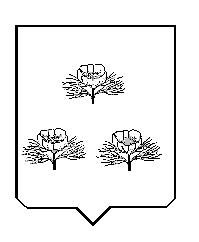 